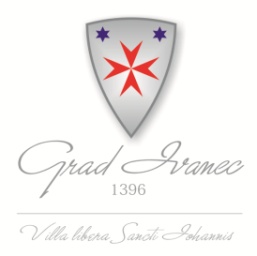 NACRTPROGRAMA KORIŠTENJA NAKNADEZA ZADRŽAVANJE NEZAKONITO IZGRAĐENIH ZGRADA U PROSTORU NA PODRUČJU GRADA IVANCA ZA 2023. GODINUOBRAZAC ZA KOMENTIRANJE PROGRAMAPOZIV JAVNOSTI ZA DOSTAVU MIŠLJENJA, PRIMJEDBI I PRIJEDLOGA ONACRTU PROGRAMA KORIŠTENJA NAKNADEZA ZADRŽAVANJE NEZAKONITO IZGRAĐENIH ZGRADA U PROSTORU NA PODRUČJU GRADA IVANCA ZA 2023. GODINUPUTEM INTERNETSKOG SAVJETOVANJA SA ZAINTERESIRANOM JAVNOŠĆUPOZIV JAVNOSTI ZA DOSTAVU MIŠLJENJA, PRIMJEDBI I PRIJEDLOGA ONACRTU PROGRAMA KORIŠTENJA NAKNADEZA ZADRŽAVANJE NEZAKONITO IZGRAĐENIH ZGRADA U PROSTORU NA PODRUČJU GRADA IVANCA ZA 2023. GODINUPUTEM INTERNETSKOG SAVJETOVANJA SA ZAINTERESIRANOM JAVNOŠĆURAZLOZI DONOŠENJA AKTAZakon o postupanju s nezakonito izgrađenim zgradama (Narodne novine br. 86/12, 143/13 i 65/17)CILJEVI PROVOĐENJA SAVJETOVANJACilj provođenja savjetovanja sa zainteresiranom javnošću je upoznavanje javnosti s nacrtom Programa korištenja naknade za zadržavanje nezakonito izgrađenih zgrada u prostoru na području Grada Ivanca za 2023. godinu, te dobivanja mišljenja, primjedbi i prijedloga te eventualno prihvaćanje zakonitih i stručno utemeljenih mišljenja, primjedbi i prijedloga.ROK ZA PODNOŠENJE MIŠLJENJA, PRIMJEDBI I PRIJEDLOGAOd 21. listopada do 21. studenoga 2022. godine.ADRESA I NAČIN PODNOŠENJA MIŠLJENJA, PRIMJEDBI I PRIJEDLOGAPisane primjedbe na prijedlog Programa, dostavljaju se na zadanom obrascu (u prilogu) i to elektroničkom poštom na e-mail: stjepan.vincek@ivanec.hr Sukladno odredbama članka 11. Zakona o pravu na pristup informacijama („Narodne novine“ broj 25/13, 15/15.) nakon provedenog savjetovanja sa zainteresiranom javnošću, nositelj izrade akta dužan je o prihvaćenim/neprihvaćenim primjedbama i prijedlozima obavijestiti zainteresiranu javnost putem svoje web stranice na kojoj će objaviti Izvješće o provedenom savjetovanju sa zainteresiranom javnošću.Sukladno odredbama članka 11. Zakona o pravu na pristup informacijama („Narodne novine“ broj 25/13, 15/15.) nakon provedenog savjetovanja sa zainteresiranom javnošću, nositelj izrade akta dužan je o prihvaćenim/neprihvaćenim primjedbama i prijedlozima obavijestiti zainteresiranu javnost putem svoje web stranice na kojoj će objaviti Izvješće o provedenom savjetovanju sa zainteresiranom javnošću.Datum Citirani dio teksta (molimo obavezno, navesti članak, odnosno točku Programa) Prijedlog izmjeneObrazloženjeOstale napomene1.2.3.